P SESİ  OKUMA TABLOSU ÖĞRENİLEN SESLER2 HARFLİ HECE VE KELİMELER3 HARFLİ HECE VE KELİMELER4 VE 5 HARFLİ KELİMELER6,7,8,9 HARFLİ KELİMELERYukarıdaki tabloları 2’şer defa oku. Annen ya da baban karışık olarak sorsun sen oku.OKU Metinleri 2’şer defa oku.Babam ile pazara gittik. Pazardan portakal, patates, pırasa, ıspanak aldık. Arabaya poşetleri koyduktan sonra babam beni kebapçıya götürdü. Birlikte Adana kebabı yedik. Birer porsiyonda annem ve kardeşime yaptırdık. Pastaneden pasta alıp eve gittik.  Metinleri 2’şer defa oku.TOPLAMA İŞLEMLERİ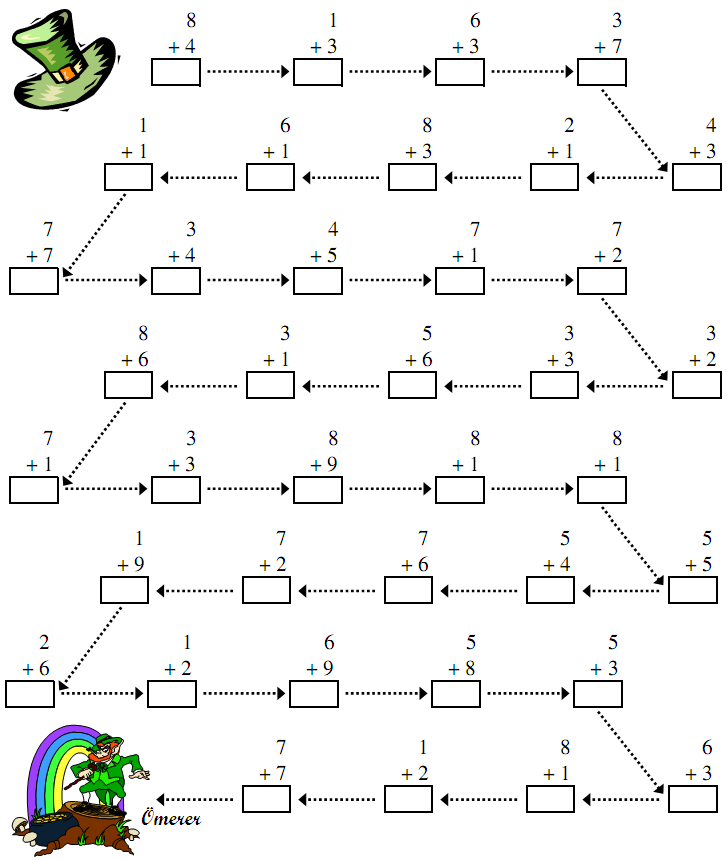 eElLaAkKiİnNoOmMuUtTüÜyYöÖrRıIdDsSbBzZçÇgGşŞcCpPepapipopupüpöpıpöcaşeginpepapipopupüpöpıceşageniküptüpçapçöpsaptopkepkappakteppatpotseppinpaytıppekpozpilpimlöppassaprepyapperpispotapazıyapıkapıtipipidetepekupaküpepalaparapaçapürepuanipekiplikalppistkırpserppersSırpturpçorapdolapkirpipamukparkeçarpıpazarpatikpatensepetpolispilotköpekkitapperdetopaçşapkapoşetpanikpartiiplikpeşintepsipipetpınargalippikaptoplatüplüçaplıkaptıçöpçükutupkasapşapkapedalparçakebapköpükköprüiptalpastaPelinpostapetektakippakettoplukoparkaplanpekmezpeynirkaptanpiknikparmakpergelSerpilpratiktoplumçarpımpırasakapalıpatronpirinçmektuptopraktepegöztoplamapalyaçopapatyadiplomaIspartayelpazeinkılapadaptörİspanya altyapıkelepçeperşembeAlpAlp parası ile paten alıp                                       Sarp ile kaymak istedi.                         Beraber pazara gidip                              Pembe bir paten aldılar                            Pembe paten çok güzeldi                                          Patenle kayıp oynadılar                     Akşama kadar yorulup               Akşam erkenden yattılar     Pazar  Pazara gidip patates al.                     Patates alıp ne yapalım.             Kızartıp kızartıp yiyelim.                             Pazara gidip pırasa al.                             Pırasa alıp ne yapalım      Yemek yapıp yiyelim.                      Pazara gidip ne alalım?                    Meyve sebze alalım.                                                                                              Pelin ile Pınar Pelin ile Pınar parka gitti.                        Parkta piknik yaptılar.          Pınar parkta köpek gördü.                                 Köpek çok acıkmıştı.                                  Pelin köpeğe biraz et verdi                                      Köpek patilerini gösterdi                                          Köpek karnını doyurdu.                              Pınar ile Pelin mutlu oldu.SerapSerap pazara gitti .                                                               Pazarda ıspanak, pırasa                           Biraz patlıcan, turp                                      Birkaç kilo portakal                                      Biraz da pirinç aldı.                  Bütün parasını harcadı                         Hiç parası kalmadı.                    Pazarı bitirip eve döndü.                                                                                              